                           ΠΑΝΕΠΙΣΤΗΜΙΟ ΘΕΣΣΑΛΙΑΣ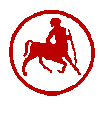       ΚΕΝΤΡΟ ΞΕΝΩΝ ΓΛΩΣΣΩΝ-ΤΟΜΕΑΣ ΓΑΛΛΙΚΗΣ ΓΛΩΣΣΑΣ  Τηλ.: 24210-74461 (Γραφείο Γ20, Β’ όροφος, κτίριο ΜΧΠΠΑ),            24210-74682 (Α’ όροφος, κτίριο Δελμούζου)ΓΡΑΠΤΗ ΕΞΈΤΑΣΗ ΓΑΛΛΙΚΗΣ ΓΛΩΣΣΑΣΕΞΕΤΑΣΤΙΚΗ ΠΕΡΙΟΔΟΣ ΙΟΥΝΙΟΥ 2018Για τα επίπεδα Α1 και Α2 του μαθήματος Γαλλικά ΙΙ και ΙV, η γραπτή εξέταση για την εξεταστική περίοδο Ιουνίου 2018 θα πραγματοποιηθεί στις 11.06.2018, ώρα 9-11 π.μ. στην αίθουσα Α’ (Κτίριο Πολιτικών Μηχανικών). Για οποιοδήποτε πρόβλημα ή διευκρίνιση, παρακαλούνται οι φοιτητές να επικοινωνήσουν με τη διδάσκουσα στο e_damaskou@yahoo.gr Η ΔΙΔΑΣΚΟΥΣΑΕΥΤΥΧΙΑ ΔΑΜΑΣΚΟΥ